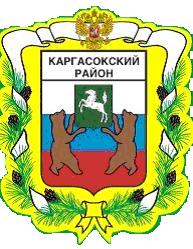 МУНИЦИПАЛЬНОЕ ОБРАЗОВАНИЕ «Каргасокский район»ТОМСКАЯ ОБЛАСТЬАДМИНИСТРАЦИЯ КАРГАСОКСКОГО РАЙОНАПОСТАНОВЛЕНИЕ14.09.2020                                                                                                                                 № 178с. КаргасокВ соответствии с частью 1 статьи 8.2 Федерального закона от 26.12.2008 № 294-ФЗ «О защите прав юридических лиц и индивидуальных предпринимателей при осуществлении государственного контроля (надзора) и муниципального контроля», общими требованиями к организации и осуществлению органами государственного контроля (надзора), органами муниципального контроля мероприятий по профилактике нарушений обязательных требований, требований, установленных муниципальными правовыми актами, утвержденными постановлением Правительства Российской Федерации от 26.12.2018 № 1680 «Об утверждении общих требований к организации и осуществлению органами государственного контроля (надзора), органами муниципального контроля мероприятий по профилактике нарушений обязательных требований, требований, установленных муниципальными правовыми актами»Администрация Каргасокского район постановляет:1. Утвердить программу профилактики нарушений требований, установленных муниципальными правовыми актами, в отношении объектов земельных отношений, находящихся на межселенной территории муниципального образования «Каргасокский район» согласно приложению к настоящему постановлению.2. Настоящее постановление вступает в силу со дня официального опубликования (обнародования) в порядке, предусмотренном Уставом муниципального образования «Каргасокский район».Глава Каргасокского района                                                                                       А.П. АщеуловН.Н. Полушвайко8(38253)21809Программа профилактики нарушений требований, установленных муниципальными правовыми актами, в отношении объектов земельных отношений, находящихся на межселенной территории муниципального образования «Каргасокский район»I. Аналитическая часть1. Настоящая программа профилактики нарушений обязательных требований, требований, установленных муниципальными правовыми актами, в  отношении объектов земельных отношений, находящихся на межселенной территории муниципального образования «Каргасокский район» (далее - Программа) разработана в целях предупреждения нарушений юридическими лицами и индивидуальными предпринимателями требований, установленных муниципальными правовыми актами, устранения причин, факторов и условий, способствующих нарушениям требований, установленных муниципальными правовыми актами в  отношении объектов земельных отношений, находящихся на межселенной территории муниципального образования «Каргасокский район».2. Задачами Программы являются:1) выявление и устранение причин, факторов и условий, способствующих нарушению требований, установленных муниципальными правовыми актами, в отношении объектов земельных отношений, находящихся на межселенной территории муниципального образования «Каргасокский район»;2) предупреждение нарушений подконтрольными субъектами установленных муниципальными правовыми актами требований в отношении объектов земельных отношений, находящихся на межселенной территории муниципального образования «Каргасокский район»;3) разъяснение подконтрольным субъектам требований, установленных муниципальными правовыми актами, в отношении объектов земельных отношений, находящихся на межселенной территории муниципального образования «Каргасокский район»;4) повышение правовой культуры подконтрольными субъектами на территории Каргасокского района;5) снижение издержек контрольно-надзорной деятельности и административной нагрузки на подконтрольных субъектах;6) определение состава и особенностей подконтрольных субъектов (объектов) и оценки состояния подконтрольной сферы;7) минимизация рисков причинения вреда охраняемым законом ценностям и (или) ущерба.3. Вид муниципального контроля: муниципальный земельный контроль на межселенной территории муниципального района.Начальник отдела по управлению муниципальным имуществом и земельными ресурсами Администрации Каргасокского района (далее – ОУМИиЗР),  главный специалист по работе с земельными ресурсам ОУМИиЗР, ведущий специалист по работе с земельными ресурсами ОУМИиЗР являются должностными лицами Администрации Каргасокского района, уполномоченными на выдачу при получении Администрацией Каргасокского района сведений о готовящихся нарушениях или о признаках нарушений обязательных требований, требований, установленных муниципальными правовыми актами, предостережений о недопустимости нарушения обязательных требований, требований, установленных муниципальными правовыми актами, в соответствии с частями 5 - 7 статьи 8.2 Федерального закона от 26.12.2008 № 294-ФЗ «О защите прав юридических лиц и индивидуальных предпринимателей при осуществлении государственного контроля (надзора) и муниципального контроля» либо в соответствии с положениями иных федеральных законов.4. Подконтрольными субъектами являются индивидуальные предприниматели, юридические лица, граждане, и или их уполномоченные представители, осуществляющие деятельность в отношении объектов земельных отношений, находящихся на межселенной территории муниципального образования «Каргасокский район».5. Требования, оценка соблюдения которых является предметом муниципального контроля в отношении объектов земельных отношений, находящихся на межселенной территории муниципального образования «Каргасокский район», установлены:6. Данные о проведенных мероприятиях по контролю, мероприятиях по профилактике нарушений и их результатах.В 2020 году ОУМИиЗР не проводились мероприятия по муниципальному земельному контролю на межселенной территории муниципального района. Заявления, содержащие основания для проведения внеплановых проверок в 2020 году, не поступали.В целях предупреждения нарушений обязательных требования, требований, установленных муниципальными правовыми актами, отношении объектов земельных отношений, находящихся на межселенной территории муниципального образования «Каргасокский район» в 2020 году проведены следующие мероприятиях по профилактике нарушений:на официальном сайте Администрации Каргасокского района в информационно-телекоммуникационной сети «Интернет» создан раздел «Контроль и профилактика правонарушений», в котором размещается информация, направленная на профилактику нарушений в отношении объектов земельных отношений, находящихся на межселенной территории муниципального образования «Каргасокский район», в частности:- перечень нормативных правовых актов, содержащих обязательные требования, оценка соблюдения которых является предметом муниципального контроля;- доклад об осуществлении муниципального контроля в соответствующих сферах деятельности и об эффективности такого контроля.7. Анализ и оценка рисков причинения вреда охраняемым законом ценностям и (или) анализ и оценка причиненного ущерба.В виду того, что в 2020 году контрольные мероприятия не проводились, осуществить анализ и оценку рисков причинения вреда охраняемым законом ценностям и (или) анализ и оценку причиненного ущерба не представляется возможным.8. Срок реализации Программы: 2021 – 2023 годы.II. План мероприятий по профилактике нарушений на 2021 год и проекты планов мероприятий по профилактике нарушений на 2022, 2023 годыIII. Отчетные показатели на 2021 год и проекта отчетных показателей на 2022, 2023 годыУТВЕРЖДЕНАпостановлением Администрации Каргасокского района от 14.09.2020 № 178ПриложениеНаименование и реквизиты акта, содержащего обязательные требования и требования, установленные муниципальными правовыми актами, соблюдение которых оценивается при проведении мероприятий муниципального контроляУказание на отдельные части нормативного правового акта, соблюдение которых оценивается при проведении мероприятий по контролюЗемельный кодекс Российской Федерации от 25 октября 2001 года № 136-ФЗпункт 2 статьи 7, пункт 1 статьи 25, пункт 1 статьи 26, статья 35, пункт 12 статьи 39.20, статья 39.33, статья 39.35, пункты 1, 2 статьи 39.36, статья 42, пункты 1, 2 статьи 56, подпункт 4 пункта 2 статьи 60, статья 78, пункты 1, 4 статьи 79, статья 85, пункт 3, 6 статьи 87, статья 88, пункты 1, 2 статьи 89, пункты 1 – 6, 8 статьи 90, статья 91, статья 93, пункт 7 статьи 95, статья 97, пункты 2, 3, 5 статьи 98,  статья 99, пункт 2 статьи 103Федеральный закон от 25.10.2001 № 137-Ф3 «О введении в действие Земельного кодекса Российской Федерации»пункт 2 статьи 3Постановление Правительства Российской Федерации от 03.12.2014 № 1300  «Об утверждении перечня видов объектов, размещение которых может осуществляться на землях или земельных участках, находящихся в государственной или муниципальной собственности, без предоставления земельных участков и установления сервитутов»В полном объемеЗакон Томской области от 18.09.2015 N 124-ОЗ «О порядке осуществления муниципального земельного контроля в Томской области»В полном объемеКодекс Российской Федерации об административных правонарушениях от 30.12.2001 № 195-ФЗстатьи 7.1 , 7.34, 8.8, 19.4, 19.4.1, 19.5, 19.7, пункт 7 статьи 28.№Наименование мероприятияСрок (периодичность) проведения мероприятияСрок (периодичность) проведения мероприятияСрок (периодичность) проведения мероприятияОтветственный исполнительОжидаемый результат№Наименование мероприятия2021 год(план)2022 год (проект)2023 год(проект)Ответственный исполнительОжидаемый результат1Размещение и актуализация на официальном сайте Администрации Каргасокского района в информационно-телекоммуникационной сети «Интернет» перечней нормативных правовых актов, муниципальных правовых актов или их отдельных частей, содержащих требования, установленные муниципальными правовыми актами, в отношении объектов земельных отношений, находящихся на межселенной территории муниципального образования «Каргасокский район», а также текстов нормативных правовых актовВ течение года (по мере необходимости) В течение года (по мере необходимости) В течение года (по мере необходимости)ОУМИиЗРПовышение информированности подконтрольных субъектов о требованиях, установленных муниципальными правовыми актами, в отношении объектов земельных отношений, находящихся на межселенной территории муниципального образования «Каргасокский район»2Информирование юридических лиц и экиндивидуальных предпринимателей по вопросам соблюдения требований, установленных муниципальными правовыми актами, в том числе посредством разработки и опубликования руководств по соблюдению указанных требований, проведения разъяснительной работы доступными способами в средствах массовой информацииВ течение года (по мере необходимости) В течение года (по мере необходимости) В течение года (по мере необходимости)ОУМИиЗРПовышение информированности подконтрольных субъектов о требованиях, установленных муниципальными правовыми актами, в отношении объектов земельных отношений, находящихся на межселенной территории муниципального образования «Каргасокский район»3Регулярное обобщение практики осуществления муниципального контроля на территории Каргасокского района и размещение на официальном сайте Администрации Каргасокского района в информационно-телекоммуникационной сети «Интернет» соответствующих обобщений1 раз в год, в случае проведения контрольных мероприятий1 раз в год, в случае проведения контрольных мероприятий1 раз в год, в случае проведения контрольных мероприятийОУМИиЗРПовышение информированности подконтрольных субъектов о требованиях, установленных муниципальными правовыми актами, в отношении объектов земельных отношений, находящихся на межселенной территории муниципального образования «Каргасокский район»№Наименование показателяЗначение показателя по годам Значение показателя по годам Значение показателя по годам №Наименование показателя2021 год(план)2022 год(проект)2023 год(проект)1Доля подконтрольных субъектов от общего числа подконтрольных субъектов в отношении, которых были проведены профилактические мероприятия, %1001001002Количество проведенных профилактических мероприятий, ед.Не менее 1Не менее 1Не менее 1